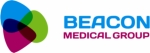 Lateral flow tests for COVID testing. If you’re eligible for free rapid lateral flow tests, you can now collect them from a local pharmacy. This has replaced the online and telephone ordering services for free rapid lateral flow tests provided by GOV.UK and NHS 119. Link to most recent NHS guidance Treatments for COVID-19 - NHS (www.nhs.uk).If you're eligible for COVID-19 treatment, you should keep rapid lateral flow tests at home.You can pick up free rapid lateral flow test kits from a local pharmacy if you’re eligible for COVID-19 treatment.The pharmacy may ask you questions about your medical history to confirm you’re eligible for free tests. If you have a copy of a letter or email sent to you by the NHS that says you’re eligible for COVID-19 treatment, take this with you. A letter or email is not essential, but it will help the pharmacy to confirm you’re eligible for free tests more easily.Someone else can collect free tests on your behalf, for example, a friend, relative or carer. If you do not have a friend, relative or carer who can collect your tests for you, you may be able to book a volunteer responder by calling 0808 196 3646.Anyone collecting free tests on your behalf needs to give the pharmacy your details, including your:•	full name•	address•	date of birth•	NHS number (if available)•	medical condition(s) to confirm your eligibilityThey should also bring any copies of letters or emails that have been sent to you by the NHS about COVID-19 treatments.